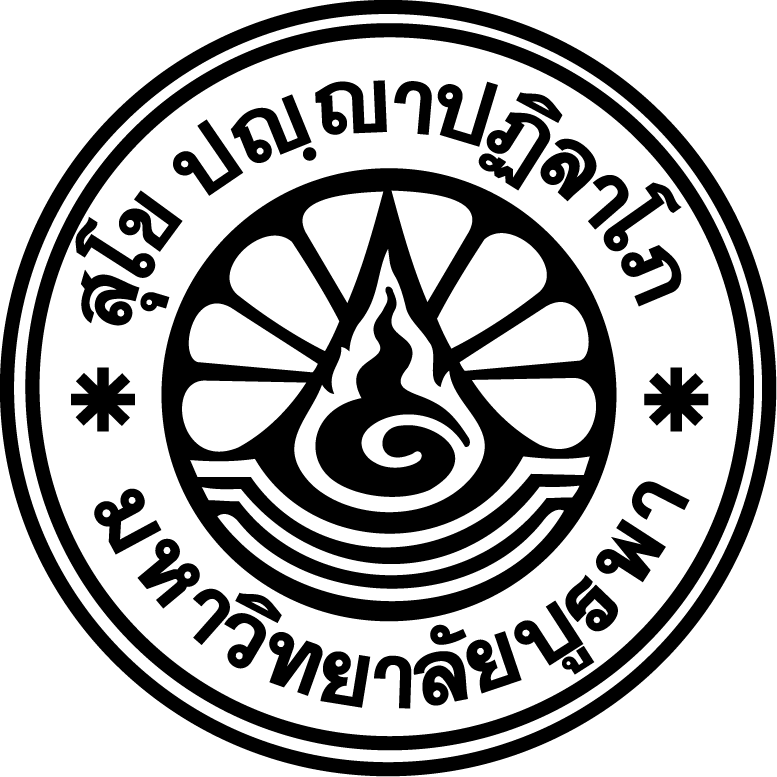 บันทึกข้อความส่วนงาน ..............................................................................................โทร. ..............................ที่  ศธ.............../...............	วันที่ .....................................................เรื่อง	ขอลาออกจากตำแหน่ง..................................................	เรียน	ผู้รักษาการแทนอธิการบดี	ตาม................(คำสั่ง / ประกาศ )..................... มหาวิทยาลัยบูรพา ที่........................................	ลงวันที่.........................................แต่งตั้ง........................................................... ให้ดำรงตำแหน่งตำแหน่ง....................................................... ตั้งแต่วันที่........................................................ นั้น	บัดนี้...........................(ชื่อบุคคล).....................................	มีความประสงค์ขอลาออกจากตำแหน่งดังกล่าว  เนื่องจาก........................................................................................................................................	โดยให้มีผลตั้งแต่วันที่.............................................................เป็นต้นไป	พร้อมนี้ได้แนบเอกสารเพื่อประกอบการพิจารณา  ดังนี้	๑.สำเนาคำสั่งแต่งตั้งจำนวน 1 ชุด	๒. แบบหนังสือขอลาออกจากตำแหน่งบริหารของมหาวิทยาลัยบูรพาจำนวน 1 ชุด	๓. ประวัติ ซึ่งพิมพ์จากระบบบุคลากรอิเล็กทรอนิกส์ จำนวน 1 ชุด	จึงเรียนมาเพื่อโปรดพิจารณา	(................หัวหน้าส่วนงาน...................)	................................................................